* Ruskin and I *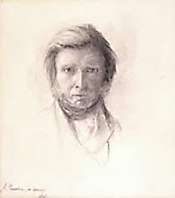 The Storm Cloud of the Nineteenth CenturyTable of ContentsOxford   (In Memoriam C.3.3. II)     3A Talk with Ruskin and a Friend of His  (In Memoriam C.3.3. II)       6Mr V and I: Astral Travel   (Further Revelations I: Dialogues of the Dead)    8The Storm-Cloud of the Nineteenth Century  (In Memoriam C.3.3. III)       10Doubts of a Soul on Leaving Its Body  (In Memoriam C.3.3. III)       12Oxford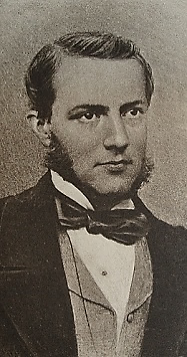 O thou idyllic Oxford! Pater!  Ruskin! Max-Müller’s giant Indo-  Europäisch treasure, ah, windowOpening after window! LaterWhat attitudes would become mine! Ah,  The unfinished watercolour on  Its easel! Dandyish clothes to don,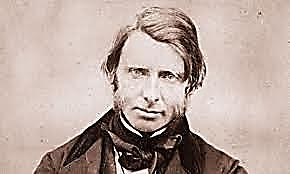 Must show a worship of blue china.In my rooms, punch, tobacco, and, far  Into the night, philosophy  And undergraduate foolery On equal footing… For such areThe amusements of a young Oxonian.  My friends ‘log-roll’ me down a hill  Till all hit bottom in a spillExhilaratingly Johnsonian!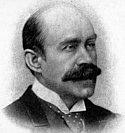 *Now this is growing repetitious!  A group of hardies climb the stair  To give the aesthete a good scare:Down they precipitate. Delicious,The wine I serve his fellows, (‘game’  They are now!) from the ‘cellar’ of     The inciter whom, with little love,I have sent tumbling to his shame.*Pater’s my mentor and Socrates.			  This don who longed to sport with Pan			  Once kissed my hand (dear, homely man!),Semi-recumbent, on his knees.*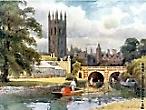 I venerate the eloquence of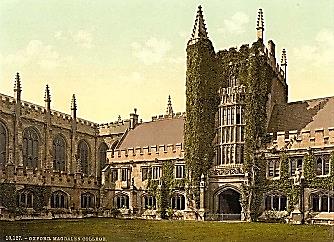   John Ruskin and his high ideals,  And pity him the grief he feelsFor an unconsummated love.We help him turn a swampy, narrow  Lane into a paved, proper road  To Ferry Hinksey. (I bear my loadIn his especial wheelbarrow.)*To Italy and Greece I go,  With Dunskie in Rome seducing me 	(An Oxford chum, David Hunter Blair.)  To Mother Church, with Mahaffy	(John Pentland Mahaffy, my mentor at Among the ruins in a sunset glow.	Trinity. It was he who uttered, ‘In 	Ireland the inevitable never happens*	and the unexpected constantly occurs’.)Sometimes, when I am serious,  Prescience I do not understand  Makes me say, ‘I’ll be famous and,If not famous, notorious’.*Either satirically or as a serious warning, Now Scaurus was the man of the hour,						in view of my reputation in Oxford, my  Famed for quick repartee, though his						examiner in Latin asks me to translate a  Nature inclined to laziness.					 	passage concerning M. Aemilius Scaurus.His speeches had a fiery power						(Though hastily written) to arouse.  But some of these were deemed to be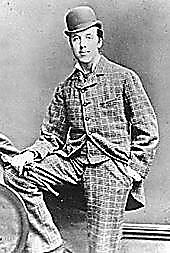   So scandalous, they were publiclyBurnt on the orders of the House.His greatest foe was his own pride.  Rather than bear the humiliation  Of his judicial condemnationThe man committed suicide.*My strangest pose is that I am  A poseur—which, true, I may be.  My Double-First’s a jeu d’espritMystical as a Pentagram.I am proud of my Newdigate, 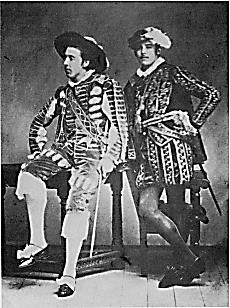   Dantèan laurels that I won  With my ‘Ravenna’. And ByronIs in it, too! It is quite great.*Fortified am I by deep study  Of the Forty-Nine Articles  (Or is it Thirty-Nine?), and Paul’s				Safe from the storm, though soaked and muddy,		                The storm that ‘catches him in the Acts’. I									   was once punished for arriving late for a viva‘Tis to be feared. I am so glad						   voce by being made to copy out this passage.	     He didn’t drown! It all turned out  Quite well, and this relieved my doubt:I resolved never to be bad.And yet, and yet! I was seduced						       By the gods Money and Ambition  And the Madonna of Contrition.I’m not the holiest man producedBy Oxford, Dears, but I’ve learned oh-  So many things!—And now, go down,  Moses, go down to London TownTo teach the Law Aesthetick. Go!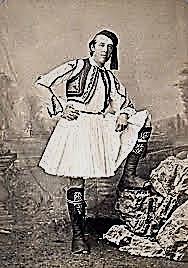 Through the Cracked Looking Glass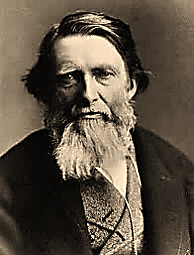             A Talk with Ruskin and a Friend of HisI dream I am in the ageing Ruskin’s house in Brantwood, in the LakeDistrict. He is muttering to himself in his study overlooking Coniston Water, whilst poring over old drawings and photographs of girls. I hesitate to interrupt, but how I  long to speak with the poor mad genius!1.I can no longer see the gleam!				See the ‘Intimations Ode’. [Mr V]  This photograph disturbs me. She,  My young Turk, says too much to me.Nature is having a bad dream…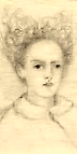 Decomposition rules. No help  For anything from anything  Save Siren-tunes the bank-notes sing		Whilst the stock-market devils yelp!                                                                    	A cat torments me, and a white  Peacock, whose cries are long and loud!  I live beneath a black storm cloud                                                                                    Rose La ToucheAnd I lie sleepless through the night!				      on her deathbed.					   Drawing by Ruskin.Teacher I honour, will you talk  With one whom you must surely loathe?   A morbid love destroyed us both.We both have failed… Many a walk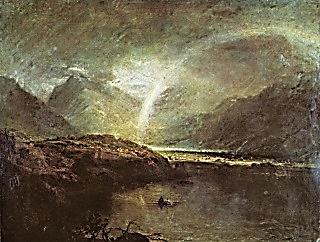 We took together, you and I,  O’er many a silver-misted quad			             Talking much nonsense about God          		        And Tintoretto… Can love die?Love that can kill can surely die.  You drew her hauntingly on her  Deathbed, your Rose. Ah, do not stir			                       Those visions in an old man’s eye!Those little girls of yours, your ‘flirts’:  You never, of course…? The very thought!  Which perish! Still, the matter’s fraughtWith ambiguity that hurtsYour reputation. As for mine,  It is past hurting: it is dead.  What I did cannot be unsaidAnd all I am is as a sign.But Child Cults, Cults of Innocence!  What could be more perverse? Come, come! 			Charles Dodgson alias Lewis Carroll, co-founder  You and Charles Dodgson are a rum					of the Society for Psychical Research, appears			Old pair… Yes, Oscar, we’re old f-f-friends.     	 				in his astral body as the aura of a migraine.My dear Dodgson, let me ask you: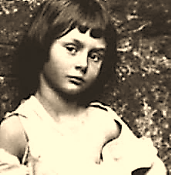   Those photographs you took of nude  Young girls: how, without seeming rude,Did you persuade the parents toAllow you to do such a thing?  It was all innocent, sir, d-d-dirty  Only to dirty eyes. Quite ‘flirty,’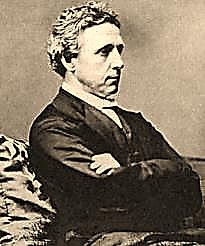 Those girls? Inclined to worshipping?We are not given to your s-s-sport,  Oscar. You’ve fallen among Tories, 			                                                    Violent Tories… But your story’sEasy to tell. It is a sort	Of Tarot’s Progress mystery  Wherein the Fool becomes the Foul			    		Dodgson plays his ‘Word-   And in the Foul finds his Soul.			     		Ladder’ or ‘Doublet’ game.In doublets you seek unity.But isn’t it a bit expensive,  The expense of spirit, wasting time  And money on a sordid crime,Inflicting damage so extensiveOn loved ones for so mean a cause?  It is a waste of shame, good shame.  (For having smirched your parents’ name,Let’s say—noble, for all their flaws.)What on earth made you sacrifice  Your fame and social standing for  So vicious a perversion, or,Vice versa, so perverse a vice?2.You should have thought before you spoke,					A Transformation Scene: we are now  Measured the sense and weighed the sounds.					in a wood in Looking-Glass Land.  For language costs a thousand pounds					Charles scolds me mildly like the Red Queen.A word these days, and one is ‘broke’Before one knows it. The bill has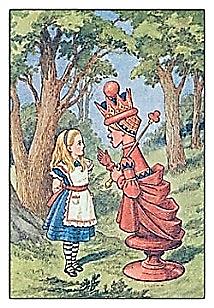   A way of falling due when least  Expected. The watchword is ‘feastOr famine’. It falls due just asThe crowd’s acclaiming you the Lord  Of Language. Ah, the wreath of laurel  Is snatched from off your head. The moral? ‘Say no more than you can afford‘To pay for when the check’s presented’.  Or is it rather, ‘Pound-wise, penny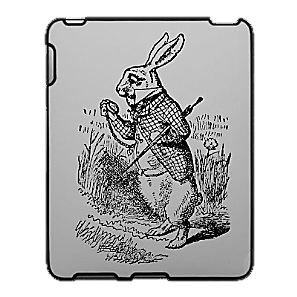   Foolish’? (Vice versa?) There are manyMore: ‘Soonest said, soonest repented’.(A variant—this is quite fun!—  On ‘Marry in haste, repent at leisure’.)   You never learned to weigh and measure.Now, take two eggs, for instance. OneCosts fivepence farthing, two, just twopence.  But one of them is bad. And so  The moral is—oh, I don’t know,‘One’s sure to meet with one’s comeuppance’.3. An Acrostic OdeO woe is Oscar, in the snare of   Sin vainly struggling, the law takes  Charge of his body now, it achesAnd breaks. Such sins one should beware of! Ruin they spell; down from the high  Wall Humpty Dumpty falls and shatters  Into his pieces, all in tattersLies his good name. Farewell, good-bye,Dame Luck, a stranger to him now.  England won’t have him back again,   Oscar, whose other name is Pain.Wild woe to Oscar, Mr OW!‘Wilde’ is a word. What’s in a word?  Words, words, words, words. A Wilde by any   Other name would be one too many.Charles, you make me seem so absurd!Oscar, you are a man of words,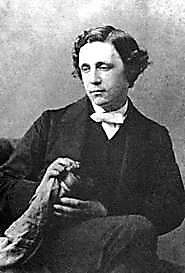   Not of your word. Ah, we would not  Expect so little of you. WhatA waste of time, reducing surds! 5. Oscar, Man of Letters: a Hyper-Anagram As Oscar rises, so Wilde crawls.  Oscar is solid, Wilde is oil.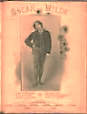   Oscar is rose as Wilde is soil.Oscar sees all, Wilde sees cell walls.Oscar is cordial, Wilde is coarse.  Social is Oscar, Wilde is low.  Oscar or Wilde, sir? Owl or crow?   Oscar’s radical. Wilde’s a corse.Oscar’s desire is Wilde’s disease.  Oscar’s so candid. Where Wilde lies,  Oscar swears lies are real. Wilde: DiesIrae! Oscar we will release.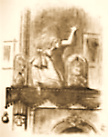 Mr V and I  Astral Travel1.Your absence haunts me. It sounds queer,  I know, but I feel quite chagrined.  You are intangible as the wind!How strange to switch from there to hereAnd then to now so quickly in space  And time! Death has its privileges.  We ghosts can move with startling easeFrom age to age and place to place.We fly, as ‘twere, on conscious wings—  Or drift, or float, if minded to.  Still, hawk-like, I return to you.You must have seen some wondrous things.2. My TravelsAh, let me tell you! I have seen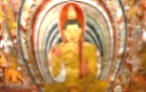   The tawny Ceylonese sunrise  Through a tea-planting girl’s sloe eyes;Have watched the Nile, swift, emerald-green, Surge past the ruins of the sacred   City that Akhenaten built, 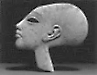   Muscling a wealth of fertile siltDown to the shores where the waves break redAnd purple beneath dying suns.  At Alexandria, deep under  The harbour waves, I’ve seen the plunderOf time, the great stone blocks that once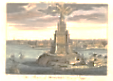 Composed the wonder of the Pharos.  On high Mount Ida I have stood  Where Troy’s doom burned in the hot bloodAnd fateful judgment of young Paris,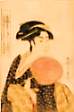 And watched a Geisha girl in Kyoto  With exquisite composure pour  Tea for her warrior paramourAnd pluck sad music from a koto.(In a pavilion on the way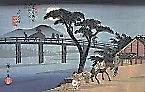   Down from Mount Fuji I have seen girls  Make love to girls. This part unfurlsAs a print by Hiroshige.)With the Aborigines I trace  Song-lines, I join them as they sing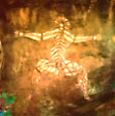   Into existence EverythingThat IS, and gather it into place.				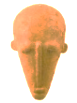 I have seen the Dogon dance delirious  To honour the completed spin  Of its mysterious hidden twinAround the raging Dog Star, Sirius.I’ve watched (as strange as this may seem)  From the moon, with these ghostly eyes,    A pearl of calmest blue ariseFrom darkness like a solid dream,And only slowly recognised  It as our planet, lone and small   In the void vastness of it all,A fragile thing ah, to be prized!As fragile as blue china, and  As rare—which how shall we live up to,  Who drain the tea, and break the cup, too?Leaving our stain on sea and land.And sometimes Ruskin joins me there.  Tears fill his eyes, and the earth-light  Trembles in them. The rest is night  And silence, stars and breathless air.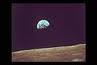 The Storm-Cloud of the Nineteenth Century			                 Old Ruskin speaks out of the cloud.									        His hair and beard are made of fire.	The Cloud comes creeping from the mills. 			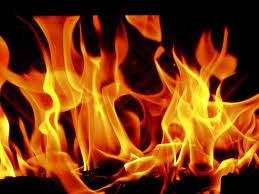   (We are depraved, we are depraved				  And never shall our kind be saved!)				The Cloud hangs heavy o’er the hills. 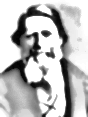 The wind is weak. The leaves are grey.  (Je ne peut pas toucher la rose!				  The lily never will unclose.)				 The wind is from the south to-day.The Cloud is black. Dead souls are in it.		                                   The souls of the Crimean War dead  (Sesame seeds explode in fury,					         he imagined filling that baleful cloud  The End comes, we must hurry, hurry!)			         when he first noticed it in the 1860’s.The Cloud grows blacker by the minute.The Dragon slays Saint George, he fouls  The good green land with blackest gold  Smeared on the valley and the woldAnd slips his coils around our souls!The garden where the coke lies piled  Chokes on the plague, and devils make  Avernus of the clearest lake—The air, the waters, all defiled!	I cannot tell you what it means.  The earth is swallowed by the world.  Into the future we are hurledBy our intelligent machines.The Cloud is Hermes, god perverted.  (Erotic drawings, photographs!  It’s wicked how she laughs and laughs,The little girl with whom I flirted.)And the wind is the world-wind. Mad  Cassandra’s words will reap no profit.  Hermes rustles us down to Tophet.Failure! Oh I am sad and bad!History happens only once  And we shall rue the end of it.  The death-moths through the belfry flit:Mechanised death to our brave sons!The Great War comes! The Great War comes!  And after that, the wind, the wind.  Who will dig in the dust to findThe broken jaw of our kingdoms?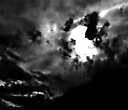 Doubts of a Soul on Leaving its Body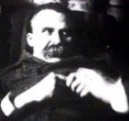    An Exchange Somewhere Above my Bed,          Small Hours of the Morning, 30 November 1900Ruskin seems to swirl around me as, under the influence of morphine, pain, inflammation and delirium, I seem to detach myself from my body for indefinite periods, then return to my physical self utterly unsure of where I am. Swirling with Ruskin is a thickly-mustachioed gentleman, whom I seem to recognise as Nietzsche; both are in dark frock-coats. We three, it seems, are destined to die ‘together’—to die, that is, in the same year of our Lord 1900, and we are circling our deaths, our bodies beached—wrecked—on the shore of a new century.If I may play extemporaneously  On Goethe, the Eternally  Effeminate seduces meDownwards and upwards simultaneously!Nietzsche: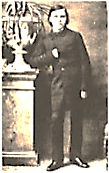 No more to walk the streets and grin  At passersby, ‘I am the God  Who drew this cartoon, I, the oddClown God who mixes you all in’!My Will wants deep Eternity!  May things eternally return!  The old grow young. Again they learnThe secret of maturity,The seriousness they have known  As children playing. Lifetime is  A child, and learning is his bliss.Friend, when will growing be outgrown?Indeed. But I am puzzled, sir.  I mean, does not your very presence  Suggest that something of our essenceSurvives death? Speak, philosopher (For atheists have ghosts, I see):  Can a ghost be an atheist?  Do you or do you not exist?It seems I am born posthumously.*							                     Ruskin, gazing on a picture, giggling:She brings me back my younger days,  This pitty girl, the way she poses  Without any clotheses on but roses!God wants to be a girl that plays.